IZBOR DELOVNIH ZVEZKOV IN POTREBŠČIN, KI JIH ZA ŠOLSKO LETO 2021/2022 PREDLAGA STROKOVNI AKTIV – TEHNIK VAROVANJALETNIKSeznam učbenikov po izboru učiteljevSeznam delovnih zvezkov in potrebščin po izboru učiteljevEKONOMSKA ŠOLA Murska Sobota Srednja šola in gimnazijaNoršinska ulica 139000 MURSKA  SOBOTA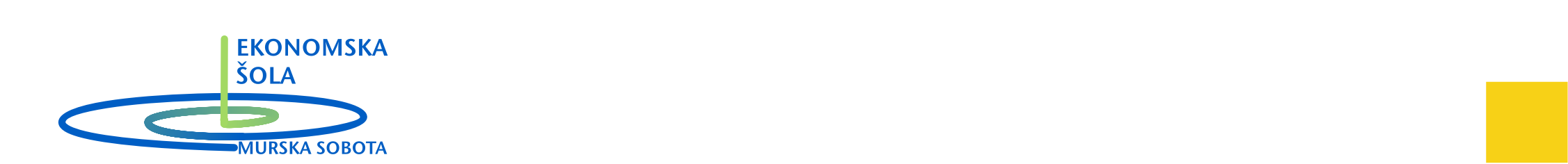 Kol.NazivEANZaložbaCena1V. Matajc et al.: BERILO 1, Umetnost besede, učbenik za slovenščino-književnost, prenova9789610152682MKZ22,901M. Bon Klanjšček: MATEMATIKA 1, učbenik za srednje strokovne šole, prenova 20149789610205159DZS19,001A. Mohorič, V. Babič: FIZIKA 1, učbenik9789610155379MKZ21,901M. Karlovšek, V. Robnik: ZGODOVINA ZA SREDNJE STROKOVNO IN POKLICNO TEHNIŠKO IZOBRAŽEVANJE, učbenik9789610202509DZS17,201K. Cunder: DRUŽBOSLOVJE, Geografija, učbenik9788611156736MKZ15,401R. Kladnik: ENERGIJA, TOPLOTA, ZVOK, SVETLOBA, Fizika za srednješolce 2, učbenik9788634114201DZS20,401B. Čeh, D. Dolenc: SNOVI, OKOLJE, PREHRANA, učbenik9789610200772DZS18,00Skupaj: 154,30nazivpredmetcenaD. Berc Prah, T. Slemenjak, S. Pergar: BARVE JEZIKA 1, samostojni delovni zvezek, 2 delaSlovenščina 19,50ZVEZEK, veliki A4, 50-listni, mali karo, količina: 1MatematikaSVINČNIK, trdota B, količina: 1MatematikaRAVNILO GEOTRIKOTNIK, količina: 1MatematikaKONICE ZA ŠESTILO, 3 kos v pakiranju, količina: 1MatematikaTEHNIČNI KALKULATOR SHARP, EL531THB, dvovrstični, siv, količina: 1MatematikaV. Evans, J. Dooley: PRIME TIME 2, učbenik za angleščino, založba DZS-EPC, količina: 1Angleščina kot prvi tuji jezik29,00V. Evans, J. Dooley: PRIME TIME 2, delovni zvezek za angleščino, založba DZS-EPC, količina: 1Angleščina kot prvi tuji jezik18,50ZVEZEK, veliki A4, 50-listni, črtasti, količina: 1Angleščina kot prvi tuji jezikV. Evans, J. Dooley: PRIME TIME 1, učbenik za angleščino, založba DZS-EPC, količina: 1Angleščina kot drugi tuji jezik29,00V. Evans, J. Dooley: PRIME TIME 1, delovni zvezek za angleščino, založba DZS-EPC, količina: 1Angleščina kot drugi tuji jezik18,50ZVEZEK, veliki A4, 50-listni, črtasti, količina: 1Angleščina kot drugi tuji jezikM. Krenker, Š. Novljan Potočnik, A. Ratelj: ALLES STIMMT! 1, učbenik, založba ROKUS-KLETT, količina: 1Nemščina kot prvi tuji jezik17,50M. Krenker, Š. Novljan Potočnik, A. Ratelj: ALLES STIMMT! 1, delovni zvezek, založba ROKUS-KLETT, količina: 1Nemščina kot prvi tuji jezik14,90ZVEZEK, veliki A4, 80-listni, črtasti, količina: 1Nemščina kot prvi tuji jezikH. Funk, C. Kuhn: STUDIO 21 A1, učbenik za nemščino, založba DZS-EPC, količina: 1Nemščina kot drugi tuji jezik36,80ZVEZEK, veliki A4, 80-listni, črtasti, količina: 1Nemščina kot drugi tuji jezik(prelom strani)Umetnostprevod dr. K. Natek: ATLAS SVETA ZA OSNOVNE IN SREDNJE ŠOLE, prenova 2020, založba MKZ, količina: 1Geografija37,99ZVEZEK, veliki A4, 50-listni, črtasti, količina: 1ZgodovinaZVEZEK, veliki A4, 50-listni, mali karo, količina: 1FizikaSVINČNIK, trdota B, količina: 1FizikaRAVNILO GEOTRIKOTNIK, količina: 1FizikaTEHNIČNI KALKULATOR SHARP, EL531THB, dvovrstični, siv, količina: 1FizikaS.Krivec, O. Kuplen: LABORATORIJSKO DELO, KEMIJA 1- interno gradivoKemijaZVEZEK, veliki A4, 50-listni, črtasti, količina: 1KemijaGradivo bo podano v jeseniVarnost in zdravje pri deluGradivo bo podano v jeseniVarovanje ljudi in premoženja